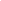 Ronald HarrisRonald HarrisRonald HarrisRonald HarrisRonald HarrisAdaptable Elementary School Educator with four years of experience pursuing a Third Grade Teacher position at Glencoe Elementary School. Committed to improving the student learning experience through leadership and excellent classroom management strategies. Hoping to instill a love of learning in all students.Adaptable Elementary School Educator with four years of experience pursuing a Third Grade Teacher position at Glencoe Elementary School. Committed to improving the student learning experience through leadership and excellent classroom management strategies. Hoping to instill a love of learning in all students.Adaptable Elementary School Educator with four years of experience pursuing a Third Grade Teacher position at Glencoe Elementary School. Committed to improving the student learning experience through leadership and excellent classroom management strategies. Hoping to instill a love of learning in all students.Adaptable Elementary School Educator with four years of experience pursuing a Third Grade Teacher position at Glencoe Elementary School. Committed to improving the student learning experience through leadership and excellent classroom management strategies. Hoping to instill a love of learning in all students.Adaptable Elementary School Educator with four years of experience pursuing a Third Grade Teacher position at Glencoe Elementary School. Committed to improving the student learning experience through leadership and excellent classroom management strategies. Hoping to instill a love of learning in all students.LocationCity, State Abbreviation Zip Code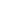 Phone(123) 456-7890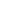 Emailemail@example.com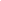 WebsiteLinkedIn | Portfolio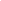 Key SkillsAdaptive Learning TechnologyCurriculum DevelopmentIntegrated Lesson PlanningLearning Management Systems (LMS)Student Data AnalysisProfessional ExperienceProfessional ExperienceProfessional ExperienceLocationCity, State Abbreviation Zip CodePhone(123) 456-7890Emailemail@example.comWebsiteLinkedIn | PortfolioKey SkillsAdaptive Learning TechnologyCurriculum DevelopmentIntegrated Lesson PlanningLearning Management Systems (LMS)Student Data AnalysisProfessional ExperienceProfessional ExperienceProfessional ExperienceLocationCity, State Abbreviation Zip CodePhone(123) 456-7890Emailemail@example.comWebsiteLinkedIn | PortfolioKey SkillsAdaptive Learning TechnologyCurriculum DevelopmentIntegrated Lesson PlanningLearning Management Systems (LMS)Student Data AnalysisSeptember 2021 – PresentSecond Grade Teacher | Ainsworth Elementary School | Portland, ORIncrease student participation and engagement through interactive teaching strategies and new classroom technologyAnalyze student assessment results and deliver targeted instruction to increase standardized test scores by 10% over the course of a school yearLed a class of up to 25 students in second grade, maintaining good relationships with both parents and their students through regular communication and conferencesCollaborate with school librarian to launch special grade-specific reading programs, increasing library use by 30%September 2019 – June 2021Substitute Teacher | Beaverton School District | Portland, ORDelivered lesson plans to students and graded assignments done in classFilled in for 200+ classroom teachers across the district in person and virtually during the COVID-19 pandemicSeptember 2017 – June 2019Summer School Teacher | Washington School District | Portland, ORDesigned summer learning activities for students to aid in knowledge retention, increasing back-to-school test scores by 15%Collaborated with licensed educators across the district to update learning resources for all elementary subjectsSeptember 2021 – PresentSecond Grade Teacher | Ainsworth Elementary School | Portland, ORIncrease student participation and engagement through interactive teaching strategies and new classroom technologyAnalyze student assessment results and deliver targeted instruction to increase standardized test scores by 10% over the course of a school yearLed a class of up to 25 students in second grade, maintaining good relationships with both parents and their students through regular communication and conferencesCollaborate with school librarian to launch special grade-specific reading programs, increasing library use by 30%September 2019 – June 2021Substitute Teacher | Beaverton School District | Portland, ORDelivered lesson plans to students and graded assignments done in classFilled in for 200+ classroom teachers across the district in person and virtually during the COVID-19 pandemicSeptember 2017 – June 2019Summer School Teacher | Washington School District | Portland, ORDesigned summer learning activities for students to aid in knowledge retention, increasing back-to-school test scores by 15%Collaborated with licensed educators across the district to update learning resources for all elementary subjectsSeptember 2021 – PresentSecond Grade Teacher | Ainsworth Elementary School | Portland, ORIncrease student participation and engagement through interactive teaching strategies and new classroom technologyAnalyze student assessment results and deliver targeted instruction to increase standardized test scores by 10% over the course of a school yearLed a class of up to 25 students in second grade, maintaining good relationships with both parents and their students through regular communication and conferencesCollaborate with school librarian to launch special grade-specific reading programs, increasing library use by 30%September 2019 – June 2021Substitute Teacher | Beaverton School District | Portland, ORDelivered lesson plans to students and graded assignments done in classFilled in for 200+ classroom teachers across the district in person and virtually during the COVID-19 pandemicSeptember 2017 – June 2019Summer School Teacher | Washington School District | Portland, ORDesigned summer learning activities for students to aid in knowledge retention, increasing back-to-school test scores by 15%Collaborated with licensed educators across the district to update learning resources for all elementary subjectsSeptember 2021 – PresentSecond Grade Teacher | Ainsworth Elementary School | Portland, ORIncrease student participation and engagement through interactive teaching strategies and new classroom technologyAnalyze student assessment results and deliver targeted instruction to increase standardized test scores by 10% over the course of a school yearLed a class of up to 25 students in second grade, maintaining good relationships with both parents and their students through regular communication and conferencesCollaborate with school librarian to launch special grade-specific reading programs, increasing library use by 30%September 2019 – June 2021Substitute Teacher | Beaverton School District | Portland, ORDelivered lesson plans to students and graded assignments done in classFilled in for 200+ classroom teachers across the district in person and virtually during the COVID-19 pandemicSeptember 2017 – June 2019Summer School Teacher | Washington School District | Portland, ORDesigned summer learning activities for students to aid in knowledge retention, increasing back-to-school test scores by 15%Collaborated with licensed educators across the district to update learning resources for all elementary subjectsSeptember 2021 – PresentSecond Grade Teacher | Ainsworth Elementary School | Portland, ORIncrease student participation and engagement through interactive teaching strategies and new classroom technologyAnalyze student assessment results and deliver targeted instruction to increase standardized test scores by 10% over the course of a school yearLed a class of up to 25 students in second grade, maintaining good relationships with both parents and their students through regular communication and conferencesCollaborate with school librarian to launch special grade-specific reading programs, increasing library use by 30%September 2019 – June 2021Substitute Teacher | Beaverton School District | Portland, ORDelivered lesson plans to students and graded assignments done in classFilled in for 200+ classroom teachers across the district in person and virtually during the COVID-19 pandemicSeptember 2017 – June 2019Summer School Teacher | Washington School District | Portland, ORDesigned summer learning activities for students to aid in knowledge retention, increasing back-to-school test scores by 15%Collaborated with licensed educators across the district to update learning resources for all elementary subjectsLocationCity, State Abbreviation Zip CodePhone(123) 456-7890Emailemail@example.comWebsiteLinkedIn | PortfolioKey SkillsAdaptive Learning TechnologyCurriculum DevelopmentIntegrated Lesson PlanningLearning Management Systems (LMS)Student Data AnalysisEducation & LicensingEducation & LicensingLocationCity, State Abbreviation Zip CodePhone(123) 456-7890Emailemail@example.comWebsiteLinkedIn | PortfolioKey SkillsAdaptive Learning TechnologyCurriculum DevelopmentIntegrated Lesson PlanningLearning Management Systems (LMS)Student Data AnalysisEducation & LicensingEducation & LicensingLocationCity, State Abbreviation Zip CodePhone(123) 456-7890Emailemail@example.comWebsiteLinkedIn | PortfolioKey SkillsAdaptive Learning TechnologyCurriculum DevelopmentIntegrated Lesson PlanningLearning Management Systems (LMS)Student Data AnalysisAugust 2021 |  TSPC | Oregon State Professional Teaching LicenseAugust 2017 |  TSPC | Oregon State Professional Teaching License
September 2013 – June 2017 |  Bachelor of Science (B.S.) Elementary Education | GEORGE FOX UNIVERSITY | Portland, OR August 2021 |  TSPC | Oregon State Professional Teaching LicenseAugust 2017 |  TSPC | Oregon State Professional Teaching License
September 2013 – June 2017 |  Bachelor of Science (B.S.) Elementary Education | GEORGE FOX UNIVERSITY | Portland, OR August 2021 |  TSPC | Oregon State Professional Teaching LicenseAugust 2017 |  TSPC | Oregon State Professional Teaching License
September 2013 – June 2017 |  Bachelor of Science (B.S.) Elementary Education | GEORGE FOX UNIVERSITY | Portland, OR August 2021 |  TSPC | Oregon State Professional Teaching LicenseAugust 2017 |  TSPC | Oregon State Professional Teaching License
September 2013 – June 2017 |  Bachelor of Science (B.S.) Elementary Education | GEORGE FOX UNIVERSITY | Portland, OR 